INFORME MENSUAL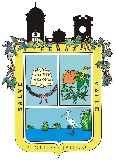 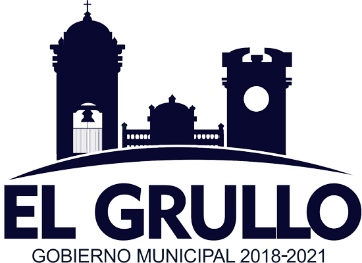 MAYO 2019MUNICIPIO DE EL GRULLO, JALISCOHACIENDA MUNICIPALA continuación, se presentan los ingresos y egresos correspondientes al mes de mayo de 2019 de la administración 2018-2021:RELACION DE INGRESOSRELACION DE EGRESOSNOTA: En el mes de mayo se renovó un total de 29 licencias de diferentes giros a los contribuyentes del municipio.FECHACONCEPTO DEL INGRESOIMPORTEMAYO 2019IMPUESTOS           525,916.18 MAYO 2019CUOTAS Y APORTACIONES DE SEGURIDAD SOCIAL0.00MAYO 2019CONTRIBUCIONES DE MEJORAS0.00MAYO 2019DERECHOS           565,043.17 MAYO 2019PRODUCTOS           163,343.80 MAYO 2019APROVECHAMIENTOS           134,143.43 MAYO 2019INGRESO POR VENTA DE BIENES Y SERVICIOS0.00MAYO 2019PARTICIPACIONES Y APORTACIONES        5,415,445.88 MAYO 2019TRANSFERENCIAS, ASIGNACIONES, SUBSUDIOS Y OTRAS AYUDAS0.00MAYO 2019OTROS INGRESOS Y BENEFICIOS0.00MAYO 2019INGRESOS DERIVADOS DE FINANCIAMIENTO0.00MAYO 2019MAYO 2019TOTALES    6,803,892.46 MAYO 2019MAYO 2019INGRESOS PROPIOS    1,388,446.58 FECHACONCEPTO DEL EGRESOIMPORTEMAYO 20191000SERVICIOS PERSONALES$3,616,121.64MAYO 20192000MATERIALES Y SUMINISTROS$596,357.25MAYO 20193000SERVICIOS GENERALES$1,101,184.82MAYO 20194000TRANSFERENCIAS, ASIGNACIONES, SUBSIDIOS Y OTRAS AYUDAS$641,475.69MAYO 20195000BIENES MUEBLES, INMUEBLES E INTANGIBLES$38,858.42MAYO 20196000INVERSION PUBLICA$187,942.00MAYO 20197000INVERSIONES FINANCIERAS Y OTRAS PROVISIONES0.00MAYO 20198000PARTICIPACIONES Y APORTACIONES0.00MAYO 20199000DEUDA PUBLICA0.00MAYO 2019TOTALES$6,181,939.82